Slutteksamen5909 Internasjonale Forretningsforhold 5. januar 2010Tidsrom:		09:00 – 12:00Målform:		BokmålSidetal:		2 medrekna framsideAntall oppgåver:	2 oppgåver – hvorav studenten skal besvare alleMerknader: 	Oppgåvane vektas slik: 	Oppgåve 1: 50%	Oppgåve 2: 50% 	Eksamensresultata blir offentliggjorde på StudentwebOppgave 1 (50%)Du har stillingen som daglig leder i en norsk bedrift som produserer overbygg til lastebiler (lasteplan, kapell etc). All dagens virksomhet skjer i Norge. Du har av styret fått i oppdrag å forberede en eventuell internasjonalisering av bedriften. I første omgang ønsker styret å diskutere internasjonalisering på et overordnet plan og du er bedt om å lage et diskusjonsgrunnlag. Din oppgave er å lage dette diskusjonsgrunnlaget der hovedvekten legges på de muligheter og trusler internasjonalisering gir. Oppgave 2 (50%)Styret ønsker en noe mer detaljert utgreiing om ett (og kun ett) av følgende områder: Etikk og sosialt ansvar KulturPolitiske faktorerOm mulig, gi eksempler på bedrifter som har lykkes og / eller hatt utfordringer innen området du har valgt. 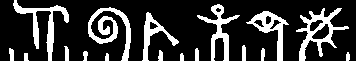 Høgskolen i TelemarkHøgskolen i Telemark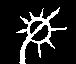 Avdeling for allmennvitskaplege fag,  